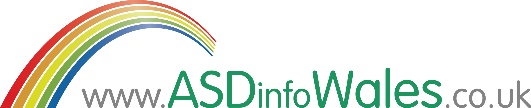 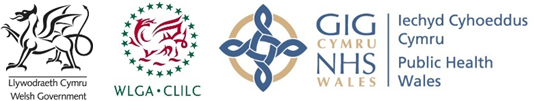 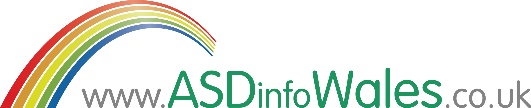 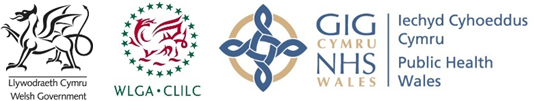 Elfennau allai gynyddu perygl awtistiaethYn yr amgylchiadau canlynol, mae mwy o berygl y gallai fod un o anhwylderau'r sbectrwm awtistaidd gan blentyn/llencyn:Mae awtistiaeth gan frawd neu chwaer.Diffygion adeg ei eni ynglŷn â ffurf a/neu swyddogaethau sustem ganolog y nerfau, gan gynnwys parlys yr ymennydd.Llai na 35 wythnos yn y groth.Mae seicosis neu anhwylder megis sgitsoffrenia gan riant.Defnyddiodd y fam sodiwm falpröad tra bu’n feichiog.Anabledd deallusolEnseffalopathi neu enseffalopathi epileptig ar ôl ei eni, gan gynnwys gwingiadau babanAnhwylderau cromosomaidd megis Syndrom Down.Anhwylderau genetig megis ‘fragile X’.Nychdod cyhyrol.NiwroffibromatosisSglerosis oddfog.Ffynhonnell: Canllawiau CG128 NICE: ‘Autism in under 19s: recognition, referral and diagnosis’.  [http://www.nice.org.uk/guidance/cg128/chapter/1-recommendations]